附件4专升本退役士兵及技能大赛免试证明材料上传操作指南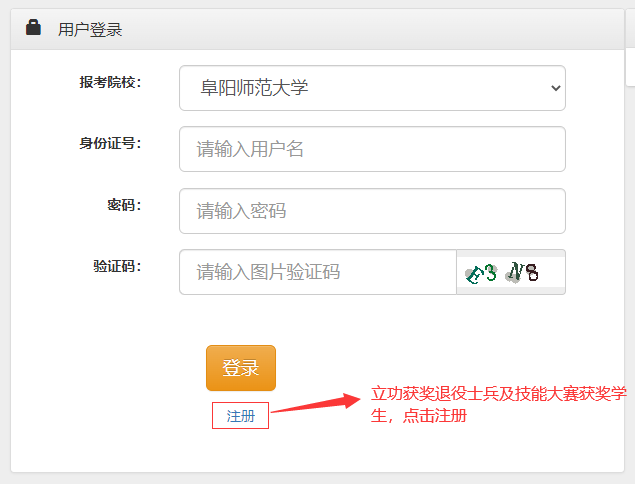 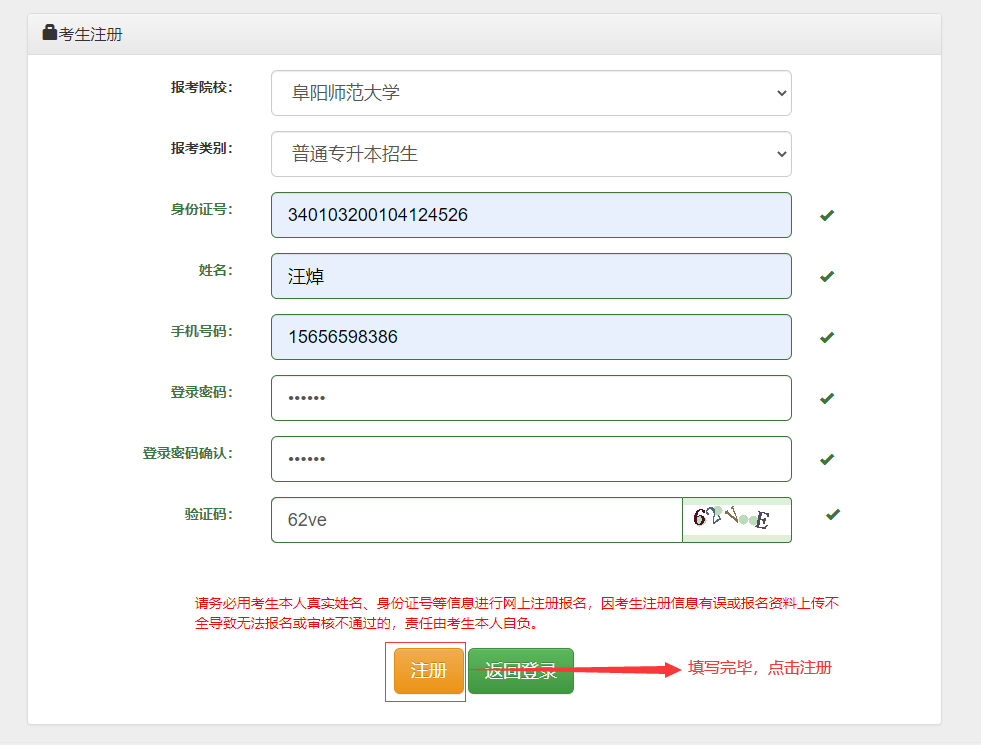 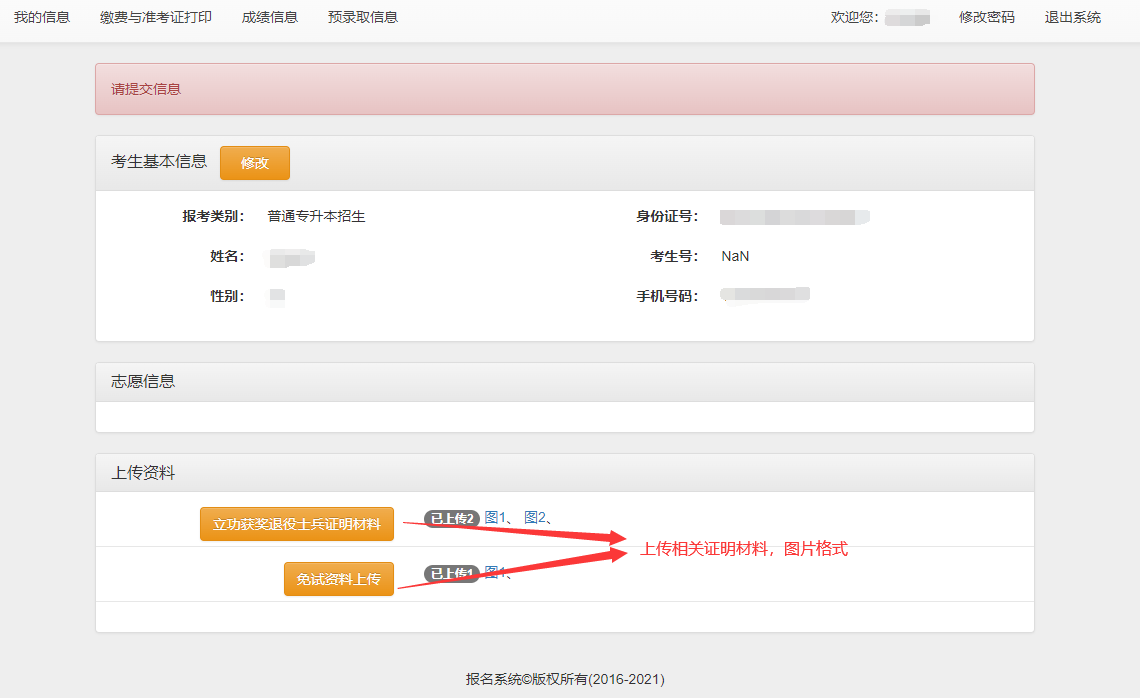 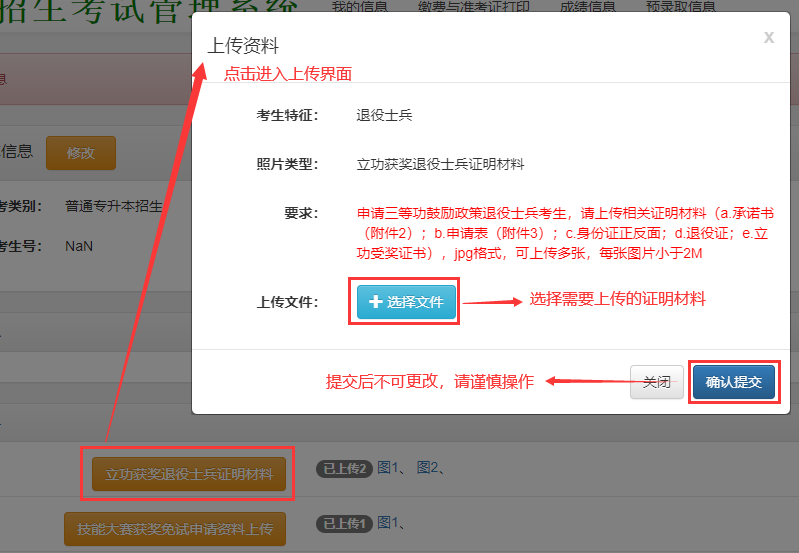 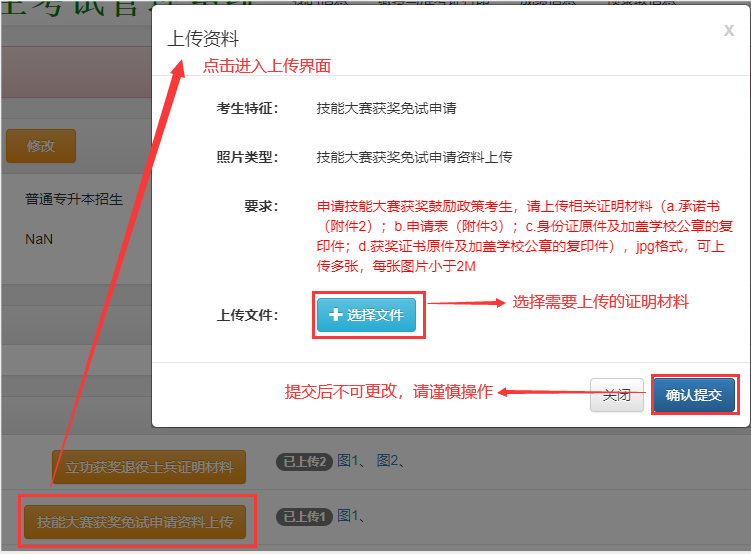 